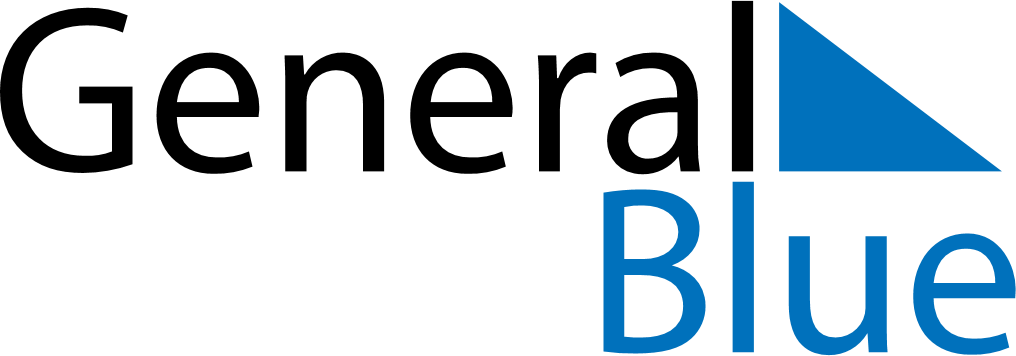 April 2029April 2029April 2029BarbadosBarbadosSundayMondayTuesdayWednesdayThursdayFridaySaturday1234567Easter SundayEaster Monday8910111213141516171819202122232425262728National Heroes Day2930